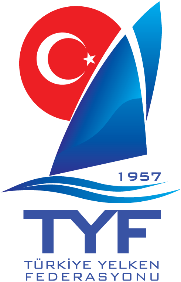 START – SON 1 DAKİKA FORMU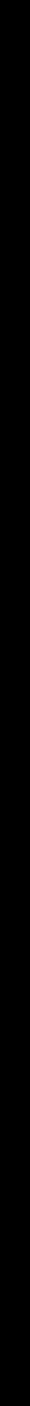 YARIŞ NOGRUPTARİHHAKEM AD- SOYADStart/SAYFA NO